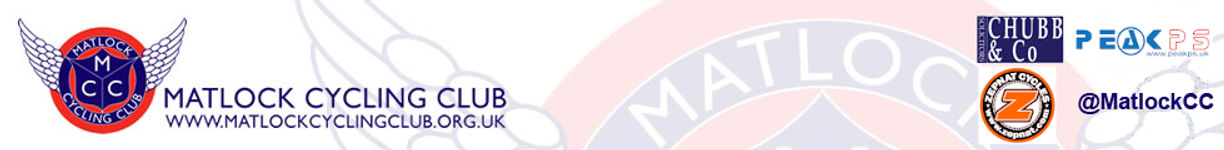 The Harry Gould Young Riders’ FundThis HGYRF grant application form is for making a claim towards costs in competing in the name of Matlock CC, or your school in British Schools Cycling Association events, covering Road, Track, Circuit, Cyclo-Cross or Mountain Bike from February 1st until January 31st. We support all young riders up to and including those in the Under 23 Year Age Category. Please give, send, post or email your completed form to Andrew Briggs, no later than February 7th.Andrew’s email is : andrew@briggsfamily.me.uk, 1 Bowns Hill, Crich, Derbyshire, DE4 5DG.The specific events you will get help for are Regional and National Championships as well as  National Leagues, such as the National Trophy in Cyclo Cross or the MTB National Series. Please state your final overall position in the Series and how many events you competed in. Similarly for track events.Regional, County or NDCXL level series are not to be claimed for.If you were unable to finish an event, please record why you did not finish especially as in BC and UCI ranked events you may be withdrawn under the 80% rule or because you were lapped. Nevertheless you should still receive an official finishing position.The HGYRF will decide upon a grant payment to you after we have your application.List events being claimed for below showing whether British Cycling or British Schools Cycling Association.Name of event entered…………………………………………………………........................................…Date…………………………….....................Finishing position or comments…………......................................………………………………………..Name of event entered…………………………………………….....................................………………Date…………………………………………….Finishing position or comments……………..................................……..………....................................Name of event entered……………………………………………............................................…………Date…………………………………………….Finishing position or comments…………………………………….........................................................Name of event entered…………………………………………………………….................................Date……………………………………………Finishing position or comments…………………….…………………………….......................................Name of event entered…………………………………………………………….....................................Date……………………………………………Finishing position or comments…………………………………………………........................................If you competed in more than five events, please continue on another sheet.